National Agricultural Statistics Service (NASS), Agricultural Statistics Board, United States Department of Agriculture (USDA).This is a new data collection series that NASS will be conducting in 2016.  This document shows the type of data that NASS plans to publish from this survey.Currently, the plans are to conduct this survey once every five years following the Census of Agriculture. The following tables will be generated referencing the target survey year of 2015.  The initial publication date is scheduled for December 2016.State level data will be published where it is possible, but due to disclosure issues the data may need to be published on a regional basis.Local Foods Marketing Channels, 2015Similar detailed tables are planned for the following categories:Selected Operator Characteristics by Marketing Channel Direct to Consumer, Retail, and Intermediate Sales as a Percent of Total Operation Sales by StateCrop and Livestock Sales by Marketing ChannelMarketing Channel Practices by Value of Products Sold Directly to Consumers, Retailers and IntermediariesMarketing Channel Practices by Farm TypeFarm Characteristics by Marketing ChannelInternet Use and Federal Farm Program Participation by Marketing ChannelDirect Marketing ExpensesThe following documentation topics will also be addressed in the publication.Statistical MethodologySurvey ProceduresEstimating ProceduresRevision policyReliabilityTerms and Definitions Used for Bee and Honey Production EstimatesInformation ContactsAccess to NASS Reports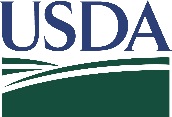 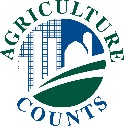 Local FoodsLocal FoodsItemUnited StatesAlabamaAlaska…(Other States)SALES OUTLETSDirect-to-consumer sales…………………………………………………farmssales ($)     Farmers markets …………………………………………………………..farmssales ($)     Stores or stands located on the farm operation ……….....farmssales ($)     Stores or stands located off the farm operation …….....farmssales ($)     Community Supported Agriculture (CSA) ……………………farmssales ($)     Online marketplace ……………………………………...……………..farmssales ($)     Other direct-to-consumer marketplaces (see text) ….…farmssales ($)Direct-to-retail sales………………………………………………………..farmssales ($)Supermarkets or supercenters……………………………………farmssales ($)Restaurant or caterer……………..……………………………………farmssales ($)Other direct-to-retail outlets...……………………………………farmssales ($)Direct-to-institution sales…...……………………………………………farmssales ($)K-12 schools………………………………………………………………...farmssales ($)Colleges and universities…...……………………………………...farmssales ($)Hospitals…...………………………………………..……………………...farmssales ($)Other direct-to-institution outlets…….………………….……farmssales ($)Direct-to-intermediate markets sales……………………………..farmssales ($)Local Foods Marketing Channels, 2015 (Continued)Local Foods Marketing Channels, 2015 (Continued)Local Foods Marketing Channels, 2015 (Continued)Local Foods Marketing Channels, 2015 (Continued)Local Foods Marketing Channels, 2015 (Continued)ItemUnited StatesAlabamaAlaska…(Other States)Distributors, food hubs, and brokers.………………….……farmssales ($)Wholesale marketplaces…………………..………………….……farmssales ($)Food processors or makers….…………..………………….……farmssales ($)FARMERS MARKETSTotal farmers markets where products were sold…...…………….numberParticipated in 1 market………………………………………....farmsParticipated in 2 markets.…………...………………………….farmsParticipated in 3 markets or more….……………...……….farmsOne-way travel to highest grossing farmers market :     None……………………………………………………………………………………….     1 to 20 miles …………………………………………………………..………..…...      21 to 40 miles …………………………………………………………………………     41 to 60 miles …………………………………………………………………………     60 to 100 miles ……………………………………………………………………….     100 to 200 miles ……………………………………………………………………..     200 miles or more …………………………………………………………………..ON-FARM STORES AND STANDSOperations who sold through this on-farm store:      None ………………………………………………………………………………………     1 - 4 operations ………………………………………………………………………     5 or more operations ……………………………………………………………..OFF-FARM ROADSIDE STANDS OR STORESFarm stands or stores:      Owned by this operation ……………………………………………………….     Not owned by this operation …………………………………………………One-way travel to highest grossing farm stand or store:     None………………………………………………………………………………………..     1 to 20 miles …………………………………………………………..………..…...      21 to 40 miles …………………………………………………………………….……Local Foods Marketing Channels, 2015 (Continued)Local Foods Marketing Channels, 2015 (Continued)Local Foods Marketing Channels, 2015 (Continued)Local Foods Marketing Channels, 2015 (Continued)Local Foods Marketing Channels, 2015 (Continued)ItemUnited StatesAlabamaAlaska…(Other States)     41 to 60 miles ……………………………………………………………………….…     60 to 100 miles ………………………………………………………………………..     100 to 200 miles ………………………………………………………………..……     200 miles or more …………………………………………………………………..Number of operations who sold through highest grossing farm stand:      None ………………………………………………………………………………………     1 - 4 operations ………………………………………………………………………     5 or more operations ……………………………………………………………..COMMUNITY SUPPORTED AGRICULTURE (CSA) ENTERPRISESCommunity Supported Agriculture (CSA) enterprise owned by:      Owned by this operation ……………………………………………………….     Another operation ………………………………………………………………………     Group of operations ……………………………………………………………………     Farmers’ cooperative ……………………………………………………………..     Third party ……………………………………………………………………………..Number of other operations who sold through the CSA:      None ………………………………………………………………………………………     1 - 5 operations ………………………………………………………………………     6 - 14 operations ………………………………………………………………………     15 or more operations ……………………………………………………………..One-way travel to highest grossing CSA pick-up site:     None (located on farm)………………………………………………………….     1 to 20 miles …………………………………………………………..……………...      21 to 40 miles …………………………………………………………………………     41 to 60 miles …………………………………………………………………………     60 to 100 miles ……………………………………………………………………….     100 to 200 miles ……………………………………………………………………..     200 miles or more …………………………………………………………………..